Einladung zur Gemeindeversammlung 1/2023Datum:		Montag, 12. Juni 2023 um 19.00 UhrOrt:		im Kirchenzentrum Rüttenen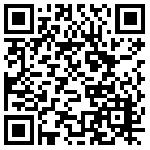 Die Anträge und Begründungen zu den Traktanden 2 und 3 sind auf den folgenden Seiten abgedruckt und auf unserer Webseite aufgeschaltet.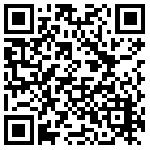 Die detaillierte Jahresrechnung kann ab Freitag, 2. Juni 2023, während der Bürozeiten auf der Gemeindeverwaltung eingesehen werden. Zusätzlich werden die Unterlagen auf unserer Webseite aufgeschaltet. Auf Wunsch können die Unterlagen in Papierform bezogen werden.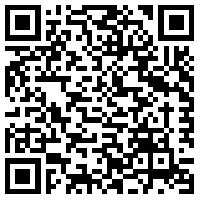 Das Protokoll der letzten Gemeindeversammlung vom 13. Dezember 2022 wurde vom Gemeinderat am 18. Januar 2023 genehmigt. Es ist auf unserer Webseite aufgeschaltet und kann auf der Gemeindeverwaltung eingesehen werden.Im Anschluss an die Versammlung sind alle zu einem Apéro eingeladen. Wir freuen uns auf eine zahlreiche Teilnahme.Der GemeinderatEINWOHNERGEMEINDE RÜTTENENSchulstrasse 1 – 4522 Rüttenen – 032 622 50 06 – info@ruettenen.ch – ruettenen.chNr.Traktandum1Wahl der Stimmenzählenden2Genehmigung Rechnung 2022 der Einwohnergemeinde Rüttenen inkl. der darin enthaltenen Nachtragskredite33.13.23.33.43.5Reglemente der Einwohnergemeinde RüttenenGenehmigung Gemeindereglement über die Erhebung einer Konzessionsabgabe 
Stromversorgung der Einwohnergemeinde RüttenenGenehmigung Gemeindereglement Subventionierung familienergänzende Kinderbetreuung der Einwohnergemeinde RüttenenGenehmigung Totalrevision Abfallreglement der Einwohnergemeinde RüttenenGenehmigung Teilrevision Baureglement der Einwohnergemeinde Rüttenen unter gleichzeitiger Löschung eines Artikels im GebührentarifGenehmigung Aufhebung Umweltschutzreglement der Einwohnergemeinde Rüttenen44.14.2Mitteilungen und VerschiedenesInformation über den Stand der OrtsplanungWeitere Informationen und Wortbegehren aus dem Publikum